Supplementary MaterialSupplementary Figures and TablesSupplementary table 1.Supplementary table 1. Characteristics of HIV-1-infected patients and controls.a Sex ratio (male/female); b Mean ± standard deviation (SD); c NA: Not applicable. d The first-line highly active antiretroviral therapy (HAART) regimes consisting of two nucleoside reverse transcriptase inhibitors (NRTIs) AZT/ddI (~60%) or d4T/3TC (~40%), and one NNRTIs NVP, which were supported by the China CARES (Community AIDS Resource and Education Services) program; eIQR, Interquartile range.Supplementary Figures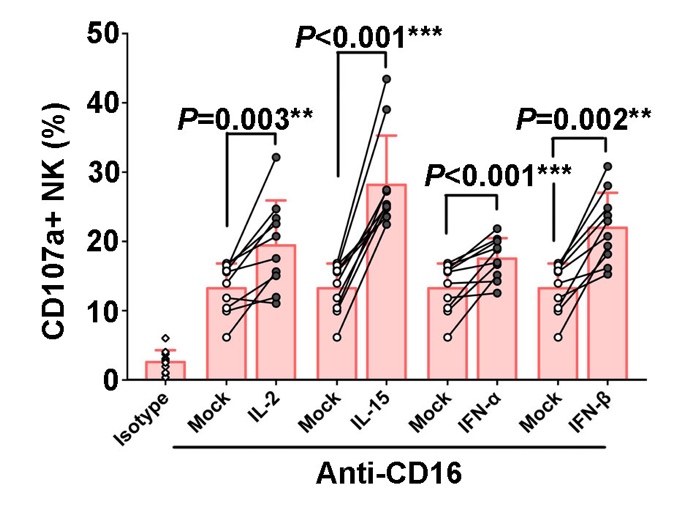 Supplementary Figure 1. Activation of nonspecific NK cell-mediated ADCC by CD16 cross-linking upon the stimulation of different cytokines. PBMCs in healthy controls (n=10) were incubated with IL-2, IL-15, IFN-α or IFN-β (50ng/ml, 12h). CD107a expression of NK cells in response to CD16 cross-linking with anti-CD16, or isotype antibodies were detected. Data is shown as mean+ SD. All P values are two-tailed and significantly different with P less than 0.05.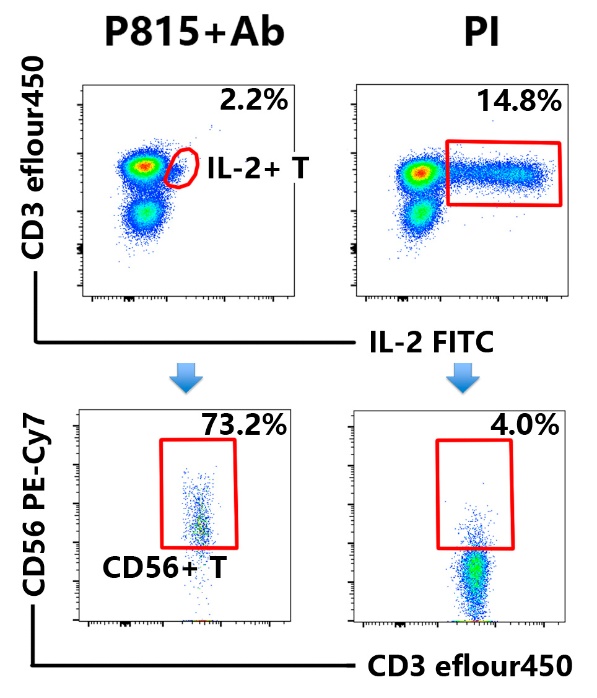 Supplementary Figure 2. Representative flow plots of IL-2 expression cells of CD56+T cells during the process of ADCC triggered by Ab-opsonized P815 cells (P815+Ab) and with the stimulation of PMA plus Ionomycin (PI).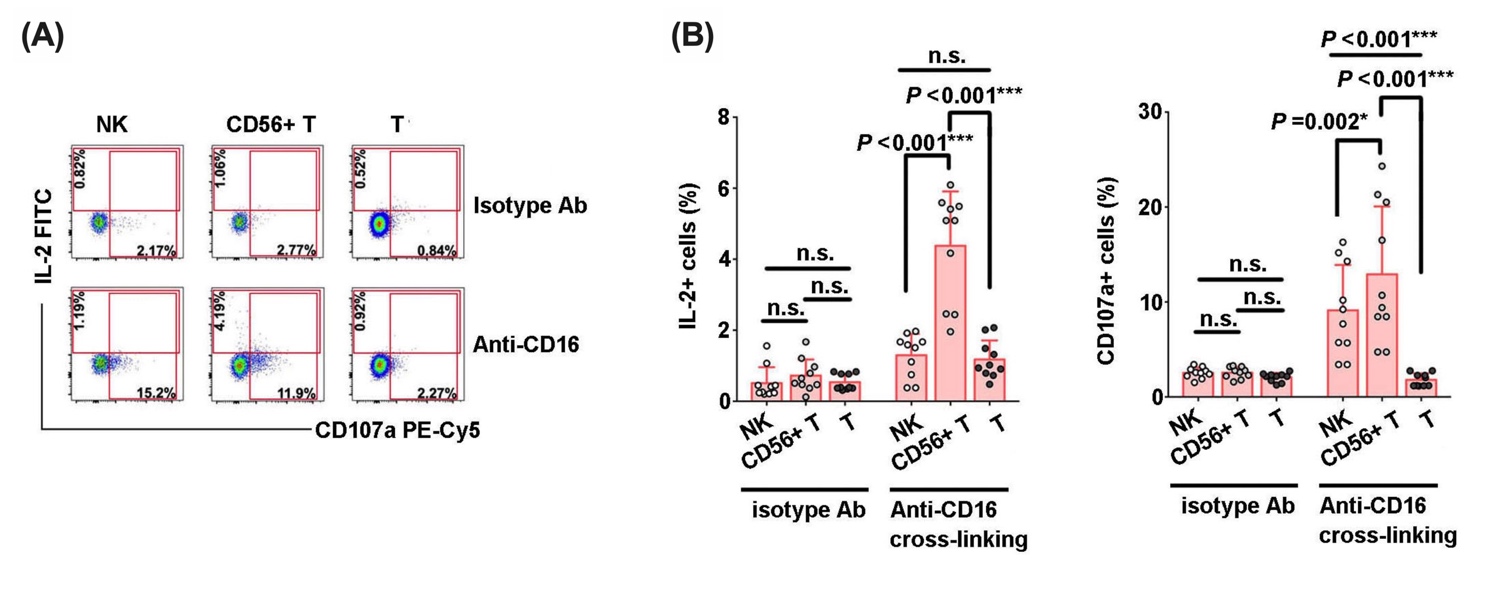 Supplementary Figure 3. (A) Representative flow plots of IL-2 and CD107a expressions in T cells, CD56+ T cells and NK cells that were triggered by CD16-cross linking. (B) Comparison of the abilities of IL-2 secretions and CD107a expressions among NK cells, CD56+ T cells and T cells that were triggered by CD16-cross linking (n=10). Data is shown as mean+ SD. All P values are two-tailed and significantly different when the value is less than 0.05. 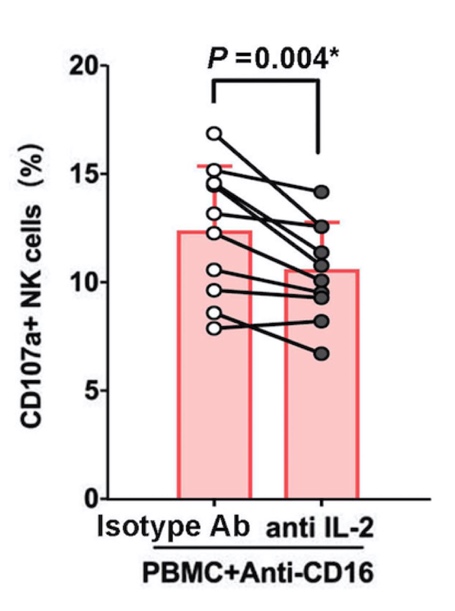 Supplementary Figure 4. Comparison of CD107a expression in NK cells triggered by CD16 cross-linking with or without blockade of IL-2 antibody(n=10).CharacteristicsHIV-1 infectiousHealthyNumber5030Sex ratioa42/825/5Age (years)b40.18 (13.9)35.70 (13.2)Anti-HIVPositiveNegativeCD4 cells/μlb307.22(251)NACCD8 cells/μlb598.70 (359)NAHBsAgNegativeNegativeAnti-HCVNegativeNegativeHCV RNANegativeNegativeHAARTd, n (%)Occasional3(6)NAIntermittent5(10)NARegular41(82)NAUnclear 1(2)NADuration, median years (IQRe)8.5(6.5-10.4)NA